СПЕЦИФИКАЦИЯконтрольно-измерительных материаловдля проведения годовой контрольной работы по математике за курс 2 классаНазначение КИМКИМ для проведения годовой контрольной работы по математике в рамках промежуточной аттестации позволяют осуществить оценку качества освоения обучающимися программы по предмету и предназначены для диагностики достижения планируемых результатов – предметных умений.Характеристика структуры и содержания работыГодовая контрольная работа направлена на проверку практического освоения знаний по маьематике, формирование умений решать учебно-познавательные и учебно- практические задачи.Годовая контрольная работа представлена в двух вариантах.Годовая контрольная работа состоит из трех частей, которые различаются по форме и количеству заданий, уровню сложности.Работа состоит из 15 заданий, среди которых:10 заданий – задания с выбором ответа (далее – ВО), к каждому из которых приводится три варианта ответа, из которых верен только один.3 задания – задания с кратким ответом (далее – КО), либо в которых ответ необходимо записать в виде выражения, последовательности цифр, букв и т.п.2 задания – задания с развёрнутым ответом (далее – РО)Распределение заданий КИМ по уровням сложностиРаспределение заданий по разделам программы:Время выполнения работы - 1 урок, 45 минут.4. Система оценивания выполнения отдельных заданий и работы в целомМаксимальный балл за выполнение годовой контрольной работы по математике равен 22.Каждое правильно выполненное задание А1–А10 оценивается 1 баллом. Задание считается выполненным верно, если выбранный учащимся номер ответа совпадает с эталоном.Правильное выполнение каждого из заданий В1-В3 оценивается 2 баллами. В заданиях В1, В3 считается выполненным верно, если ученик решил верно и записал полный правильный ответ; если допущена ошибка в вычислении, но ход решения верный, выставляется 1 балл; если допущены две и более ошибки – 0 баллов.Задание В2 считается выполненным верно, если ребенок правильно записал выражение и нашёл его значение – 2 балла. Если допущена ошибка при вычислении, но выражение записано верно, ставится 1 балл. Если выражение записано не верно, то задание считается не выполненным и ставится 0 баллов.Правильное выполнение каждого из заданий С1-С2 оценивается 3 баллами.Задание С1 считается выполненным верно, если ученик верно по тексту заполнил таблицу и написал правильный ответ. 2 балла выставляется в том случае, если ученик верно заполнил таблицу, но неверно записал ответ. 1 балл выставляется за верный ответ, при неправильно заполненной таблице.Задание С2 считается выполненным верно, если ученик верно по тексту сделали к задаче рисунок, решили её и записали полный ответ. 2 балла выставляется в том случае, если есть в задаче вычислительная ошибка, или не верно нарисован рисунок, или не дан полный ответ. 1 балл выставляется за верный рисунок или верное решение.План годовой контрольной работы по математикеПримечание: Б – базовый, П – повышенный, ВО – выбор ответа, КО - краткий ответ, РО – развернутый ответ.Годовая контрольная	работа по математикеФИ	2 класс	дата: 	Вариант 0 Часть АА1. Найди закономерность и продолжи ряд, отметив знаком (˅) правильный вариант ответа:60, 55, 50, …, … .1) 65, 70	2) 51, 52	3) 45, 40А2. Отметь знаком (˅) , как называются числа при вычитании.первое слагаемое, второе слагаемое, произведение 2)уменьшаемое, вычитаемое, разность3)первый множитель, второй множитель, произведение.А3. Отметь знаком (˅) выражение, значение которого равно 39.1) 32 + 7	2) 27 + 2	3) 32 + 60А4. Отметь знаком (˅) номер выражения, в котором порядок действия указан верно.2	1	2	1	2	11) 23 – (6 + 8)	2) (12 – 7) -2	3) 18 +11 – 5А5. Отметь знаком (˅) , на сколько	число 76 больше числа 18?1) на 65	2) на 56	3) на 58А6. Найди ложное высказывание, отметь его знаком (˅).1) 48 + 2 < 50 + 2	2) 53 – 30 > 53 – 3	3) 40 – 4 < 40 + 4А7. Укажи верный ответ, отметив знаком (˅).В трех  вазах было по пять ромашек. Сколько всего ромашек было в вазах?1) 15	2) 8	3) 20А8. Отметь   знаком   (˅) фигуру, у которой есть прямой угол. 1)	2)	3)А9. Отметь знаком (˅) единицы измерения длины.1) кг, г, м	2) см, м, дм	3) см, кг, дмА10. Отметь знаком (˅), чему равен периметр квадрата со стороной 5 см.1) 10 см	2) 20 см	3) 15 смЧасть ВВ1. Реши задачу.На клумбе расцвело 12 роз, а пионов на 2 меньше. Сколько  всего цветов  расцвелона клумбе?В2. Запиши выражение и найди его значение.Из числа 80 вычесть сумму чисел 6 и 9 .В3. Реши уравнение: х – 15 = 20Часть СC1. Заполни таблицу по условию задачи и дай верный ответ.Мама купила на Новый год Мише, Коле и Оле куклу, машинку и конструктор.В большой коробке не машинка, в красной коробке подарок не для мальчиков, а подарок для Миши в синей коробке. Что мама купила каждому ребѐнку на Новый год?Ответ: 	С2. Сделай рисунок к задаче, реши её и запиши полный ответ.Трём детям раздали  поровну 6 мячей. Сколько мячей получил каждый ребёнок?ОтветыУровень сложности заданийКоличест возаданийМаксимальный первичный баллПроцент максимального первичного балла за всюработу, равного 22Базовый101045Повышенный51255Высокий–––Итого1522100Разделы программыУровеньЧислозаданийМаксимальныйбаллЧасть АЧасть АЧасть АЧасть АЧисла и величиныБ44Арифметические действияБ33Работа с текстовыми задачамиБ11Пространственное отношение.Геометрические фигурыБ11Геометрические величиныБ11Часть ВЧасть ВЧасть ВЧасть ВРабота с текстовыми задачамиП12Арифметические действияП24Часть СЧасть СЧасть СЧасть СРабота с информациейП13Геометрические величиныП13итого1522Первичный баллОтметкаУровень19 – 22«5»высокий14 – 18«4»повышенный9 – 13«3»базовый0 – 8«2»низкийРазделыКод планируемыхУровеньТипКодМаксимальнсодержаниярезультатовсложностзаданипроверяемыый балл запрограммыиях уменийвыполнениезаданияЧасть АЧасть АЧасть АЧасть АЧасть АЧасть А1.Числа иУстанавливатьБВО1.1.31величиныпоследовательностьчисел и величин впределах 1000002.Арифметически е действияПонимать смысл арифметическихдействий.БВО2.1.113.Арифметически е действияВыполнятьарифметические действия устно.БВО2.2.114.АрифметическиУстанавливатьБВО2.4.21е действияпорядок действий вчисловом выражении(со скобками и безскобок).5.Числа и величиныВыполнять действия с числами (увеличивать/уменьш ать числа на несколько единиц илив несколько раз).БВО1.1.416.Числа иЧитать, записывать,БВО1.11величинысравнивать,упорядочивать числаот нуля домиллиона7.Работа сПланировать ходБВО3.1.21текстовымирешения задачи.3.1.3задачамиРешать текстовыезадачи в 1-2 действияна нахождениенеизвестнойвеличины8.ПространственнРаспознавать,БВО4.21ое отношение.называть, изображатьГеометрическиегеометрическиефигурыфигуры (точка,отрезок, ломаная,прямой угол,многоугольник,треугольник,прямоугольник,квадрат, окружность,круг). Находитьразличие (сходство) геометрических фигурна плоскости.9.Числа и величиныВыбирать величину, соответствующую сути конкретной математической ситуации, факта (при измерении длины, массы, времени, оценке протяженности,стоимости и т.д.)БВО1.5.1110.Геометрически е величиныВычислять периметр треугольника, прямоугольника и квадрата, площадь прямоугольника иквадрата.БВО5.21Часть ВЧасть ВЧасть ВЧасть ВЧасть ВЧасть В1. Работа сПланировать ходПКО3.1.22текстовымирешения задачи.3.1.3задачамиРешать текстовые3.2.1задачи в 1-2 действия3.4на нахождениенеизвестнойвеличины.Использовать смыслотношений «больше(меньше) на (в)…», «столько же,сколько…»,«поровну» длярешениятекстовых задачарифметическимспособом.Оцениватьправильность ходарешения и реальностьответа на вопросзадачи.2.АрифметическиЧитать, записыватьБКО2.4.12е действиячисловые выражения,2.4.3комментировать ходвыполненияарифметическихдействий сиспользованиемматематическойтерминологии.Находить значение числового выражения со скобками и безскобок.3.Арифметически е действияВыделять неизвестный компонент арифметического действия и находитьего значение.ПКО2.32Часть СЧасть СЧасть СЧасть СЧасть СЧасть С1. Работа сПонимать смыслПРО6.1.13информациейинформации,6.2.1представленной в3.1каждой строке истолбце таблицы.Заполнять таблицыимеющимисяданными, используяслова, числа илиусловныеобозначения.Устанавливатьзависимость междувеличинами,представленными взадаче, планироватьход решения задачи,выбирать и объяснятьвыбордействий.2.ГеометрическиеПланировать ходПКО3.1.23величинырешения задачи.3.1.3Решать текстовыезадачи в 1-2 действияна нахождениенеизвестнойвеличины.итого22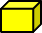 машинкакуклаконструкторВариантНомер заданияНомер заданияНомер заданияНомер заданияНомер заданияНомер заданияНомер заданияНомер заданияНомер заданияНомер заданияНомер заданияНомер заданияНомер заданияНомер заданияНомер заданияВариантА1А2А3А4А5А6А7А8А9А10В1В2В3С1С2№ 032113213221)12-2=10(п.)80-(6+9)=65х-15=20Мише –⁕⁕⁕│⁕⁕⁕расцвелох=20+15конструктор,6:3 = 2(м.)2)12+10=22(ц.)х=35Оле – кукла,Ответ: по 2 мячавсего35-15=20Коле -получат 3Ответ: 22 цветка20=20машинкаребёнка.всего расцвело наОтвет:х=35.клумбе.